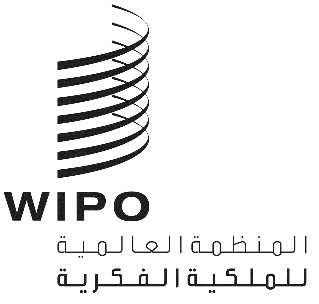 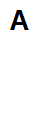 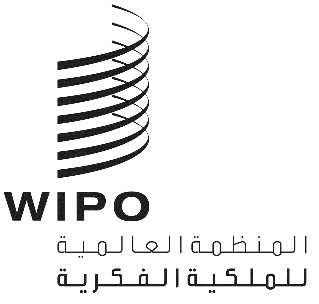 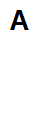 A/65/8الأصل: بالإنكليزيةالتاريخ: 13 يوليو 2024جمعيات الدول الأعضاء في الويبوسلسلة الاجتماعات الخامسة والستونجنيف، من 9 إلى 17 يوليو 2024اقتراح مشترك من مجموعة دول أوروبا الوسطى والبلطيق والمجموعة باء بشأن المساعدة والدعم لقطاع الابتكار والإبداع ونظام الملكية الفكرية في أوكرانيامقدم من مجموعة دول أوروبا الوسطى والبلطيق والمجموعة باءفي تبليغ استلمته الأمانة بتاريخ 12 يوليو 2024، قدمت مجموعة دول أوروبا الوسطى والبلطيق والمجموعة باء الاقتراح المشترك المرفق طيه في إطار البند 18 من جدول الأعمال، "المساعدة والدعم لقطاع الابتكار والإبداع ونظام الملكية الفكرية في أوكرانيا".[يلي ذلك المرفق]القرار المقترحالبند 18 من جدول الأعمال. المساعدة والدعم لقطاع الابتكار والإبداع ونظام الملكية الفكرية في أوكرانيا (الوثيقة A/65/7)إن جمعيات الويبو، كل فيما يعنيه:إذ تذكّر بقراراتها بشأن المساعدة والدعم لقطاع الابتكار والإبداع ونظام الملكية الفكرية في أوكرانيا الواردة في الوثيقتين A/63/10 وA/64/14؛تحيط علماً بالتقرير بشأن المساعدة والدعم لقطاع الابتكار والإبداع ونظام الملكية الفكرية في أوكرانيا الوارد في الوثيقة A/65/7، واستمرار الآثار السلبية للحرب الجارية على قطاع الابتكار والإبداع ونظام الملكية الفكرية في أوكرانيا؛وتطلب من المكتب الدولي ما يلي:أ.	مواصلة تعاونه الوثيق مع أوكرانيا لضمان استمرار دعمه ومساعدته للمبدعين والمبتكرين وأعضاء مجتمع الملكية الفكرية، مع التركيز على التخفيف من الآثار السلبية للحرب وإعادة بناء نظام إيكولوجي ابتكاري وإبداعي في أوكرانيا يعود بالمنفعة على جميع أصحاب المصلحة ويعزّز اقتصاد البلد؛ب.	وتقديم تقييم محدّث للآثار المتوسطة والطويلة الأجل للحرب على قطاع الابتكار والإبداع والنظام الإيكولوجي ذي الصلة في أوكرانيا؛ج.	واتخاذ خطوات لضمان امتثال المنشورات المتاحة على موارد الويبو ومنصاتها لمبادئ سيادة أوكرانيا واستقلالها وسلامتها الإقليمية داخل حدودها المعترف بها دولياً؛د.	وتقديم تقرير عن تنفيذ هذا القرار والأنشطة الأخرى ذات الصلة في جمعيات الويبو لعام 2025، وسنوياً بعد ذلك.[نهاية المرفق والوثيقة]